Unit 2 – Romanticism & TranscendentalismHonors English III - Ms. Dott 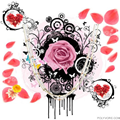 Essential Questions: What in life is worth speaking-up and fighting for?What makes a person "notable"?How do obstacles in life affect the pursuit of one's American Dream?Objectives:Cite strong textual evidence to support analysis of what text says explicitly, as well as what can be inferred.Determine two or more themes in the text and analyze their development.Determine meaning of words used in text, including figurative and connotative, words that contribute to the text’s tone, or have multiple meanings.Analyze point of view in order to determine what is actually stated, and what is really meantCome to discussion prepared.Work with peers to respond to diverse perspectives.When writing, use precise wording to create vivid pictures.Write a reflective conclusion.Use technology to produce, publish, and updateKey Literary Terms:Mood – the overall feeling or atmosphere of a story, play, or poem.Archetype – is an original or fundamental imaginative pattern that is repeated through the ages.  An archetype can be a plot, an event, a character, a setting, or an object (ex. – “Devil and Tom Walker”)Satire – a story that mocks some human follyTheme – a literary work is the insight it offers into human experienceInversion – a reversal or rearranging of the usual word order in sentencesAnthropomorphism – personification – giving inanimate objects human-like characteristicsAlliteration – the repetition of consonant soundsMeter – a pattern of stressed and unstressed syllables in poetrySonnet – a fourteen-line rhymed poem usually written in iambic pentameterIambic pentameter – a line of poetry contains five iambs, an unstressed syllable followed by a stressed syllableImagery – the use of language to evoke a picture or a concrete sensation of a person, a thing, a place, or an experienceFigure of speech – a word or phrase that describes one thing in terms of another, very different thing.  They are not meant to be taken literally.  Examples of figures of speech – simile, metaphor, personification, and symbolMetaphor – a figure of speech that makes an imaginative comparison between two unlike things without using like, as, than, or resemblesGeneralization – a type of inference in which a conclusion is drawn from explicit examples in the textParadox – a statement that appears to be self-contradictory but that actually reveals a kind of truthAllegory – a literary work in which characters, settings, and events stand for abstract ideas or moral qualitiesSymbol – a concrete object, a person, a place, or an action that works on at least two levels:  it functions as itself, and it also suggest a deeper meaningIrony – a discrepancy between appearances and reality, between what seems suitable or appropriate and what actually happensWriters and Their Work(s):Washington Irving, Henry Wadsworth Longfellow, Nathaniel Hawthorne, Ralph Waldo Emerson, William Cullen Bryant, Henry David Thoreau, Edgar Allan Poe, The Glass CastleMeans of Assessment:In-class discussions			In-class/out-of-class literary questionsPartner activitiesAnnotated readingsUnit testFinal project